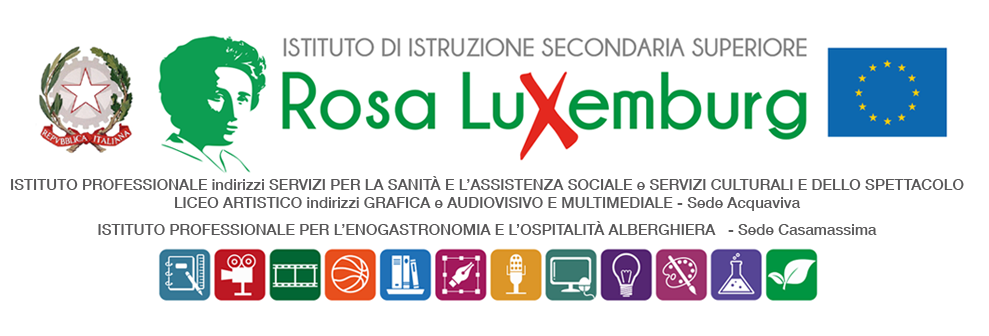 Studenti minorenni AUTORIZZAZIONE DEI GENITORIIl/La sottoscritto/a…………………………………………………………………...…………………. genitore dell’alunno/a………………………………………………………..frequentante la classe……………….. indirizzo………………………. AUTORIZZAil/la proprio/a  figlio/a partecipare alle riprese del progetto BAMPCINEMA - un solo frame dall’Adriatico al Tirreno Tirreno che si terranno a Cassano delle Murge nelle seguenti date e orari:10 marzo 2023 – dalle 9.00 alle 12.00Consapevole del fatto che gli studenti saranno accompagnati con mezzi propri della prof.ssa Scarati e del tecnico Cristina Aniello, le quali li affiancheranno e coordineranno per tutta la durata dell’attività, il sottoscritto, con la presente:esonera la scuola da ogni responsabilità riguardo all’incolumità delle persone e delle cose e al comportamento degli alunni;dichiara di assumersi le responsabilità (art. 2048 del Codice Civile) derivanti da inosservanza da parte del/la proprio/a figlio/a delle disposizioni impartite dagli insegnanti e da cause indipendenti dall’organizzazione scolastica. Data……………………. Firma del genitore ………………………………………